HOW MUCH DO YOU KNOW ABOUT THE IELTS EXAM?There’s no such thing as a pass or fail in IELTS. TRUE OR FALSE?Only speakers with British accents are used in the listening test.   TRUE OR FALSE?How do you receive your IELTS results?a] on the phone   b] by fax   c] by letter   d] by emailStudents can have their tests remarked if they pay for it. TRUE OR FALSE?The General Training Module is for those wishing to study at undergraduate level. TRUE OR FALSE?The listening and speaking papers are the same for both the Academic Module and the General Training Module. TRUE OR FALSE?Both the reading and listening papers allow 10 minutes for students to transfer their answers from the question paper to the answer sheet. TRUE OR FALSE?The listening test has four parts. Write 1-4 in Column A according to the order in which the parts come in the test.In the reading paper texts are taken from real books, magazines or newspapers. In the reading exam the meanings of specialist technical words (e.g. medical or engineering words) are given in the question paper.  TRUE OR FALSE?In the Academic Module Writing Paper Task 2, which of the following essay question types will not come:a] Describing a solution to a problem   b] Describing a person or a holiday  c] Giving a reasons for an opinion  d] Comparing and contrasting two different ways of doing somethingIn the speaking test students are allowed to take notes in Part 2 of the test. TRUE OR FALSE?In both the listening and reading tests students can write their answers in either lower case or capitals. TRUE OR FALSE?In the reading and listening tests students’ answers written on the question papers are marked. TRUE OR FALSE?In the listening test students always have to spell names without a single mistake to get a mark. TRUE OR FALSE?In the reading test there are twelve question types. Write the correct letter A] – L] on the lines next to the corresponding question types in the table below.1. Sentence Completion	  _____	             7. Yes / No / Not given    	_____	2. Choosing from a list	  _____	              8. Multiple Choice     	_____	3. Summary Completion	  _____	               9. Paragraph Content	_____4. Table Completion		  _____              10. Paragraph Headings	_____5. Notes Completion     	  _____              11. Labelling a picture	_____6. Classification 	  _____Now answer these questions about the 12 different types of READING exam question. The SAME question type can have more than ONE question.Example: Which question type(s) are asking whether statements agree with or contradict information in the text?         True / False / Not Given   and  Yes / No / Not GivenIn which question type(s) is there more than one correct answer?	___________________________________________________________________ In which question type(s) do you choose up to two words from the text?___________________________________________________________________In which question type(s) do you have to put sentences about the text into categories?  ___________________________________________________________________In which question type(s) are three choices given for the answer?___________________________________________________________________In which question type(s) do you match paragraphs with phrases describing what’s in those paragraphs?___________________________________________________________________In which question type(s) are there four answer choices?___________________________________________________________________In which question type(s) do you have to finish sentences which are about the text with words in a box?  ___________________________________________________________________In which question type(s) do you complete a paragraph with words from the text?___________________________________________________________________In which question type(s) do you write words describing a picture?___________________________________________________________________In which question type(s) is the order in which you put the answers NOT important?___________________________________________________________________In which question type(s) are notes about the text completed with words from the text?___________________________________________________________________IELTS LISTENING QUESTION TYPESMatch the question types 31 - 36 with the correct picture of each one. Write the correct letter A – G on the lines below. There are TWO examples of ONE question type.Labelling a Floor Plan	  	____                7.  Labelling a Flow Chart	  ____Short Answer  		____	           8. Multiple choice  ____Notes Completion		____Sentence Completion  		____Matching  		____Form Completion		 ____Answer the questions below; some of the questions may have MORE THAN ONE answer.There are 30 questions on the IELTS listening test, which is divided into four parts. TRUE OR FALSE?In which type[s] of the listening questions do you choose your answer?Which type of diagram shows the stages of a process?In which type[s] of listening questions do you either complete sentences with words from the listening text or from a list? Multiple-choice questions in the IELTS listening test can have either THREE or FOUR options.        TRUE OR FALSE? The IELTS listening test is in different formats in the Academic and General Training Modules.   TRUE OR FALSE? If you only give SOME of the correct information in an answer where you have to write words, you’ll always get zero marks. TRUE OR FALSE?	TYPE OF LISTENING MATERIALSTYPE OF LISTENING MATERIALS    ABConversation between up to four people set in an educational or training context (e.g. a university tutor and a student discussing an assignment, or a group of students planning a research project)Monologue on an academic subject (e.g. a university lecture.Conversation between two people set in an everyday social context (e.g. a conversation in an accommodation agency)Monologue set in an everyday social context (e.g. a speech about local facilities or a talk about the arrangements for meals during a conference.AB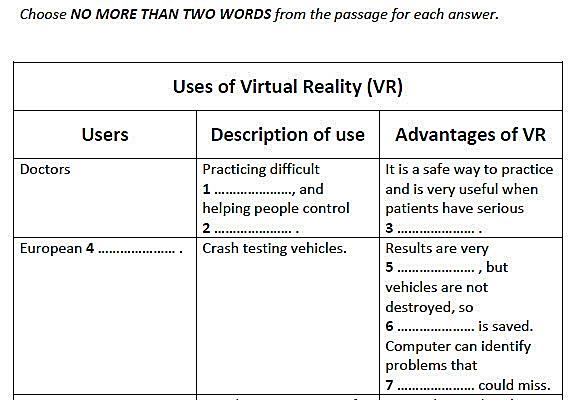 Do the following statements agree with the views of the writer? Write:35 It is easy to describe what libraries are.36 It is difficult to determine the future of libraries.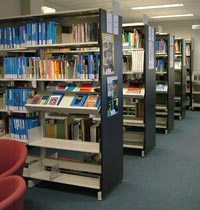 37 Libraries have become much more technologically advanced.CD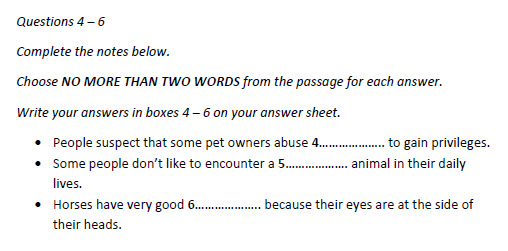 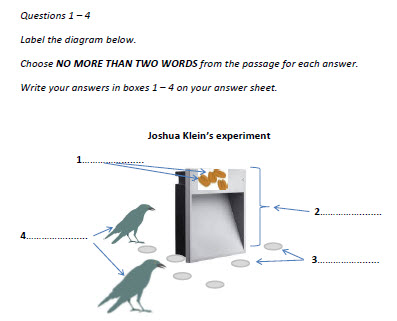 EF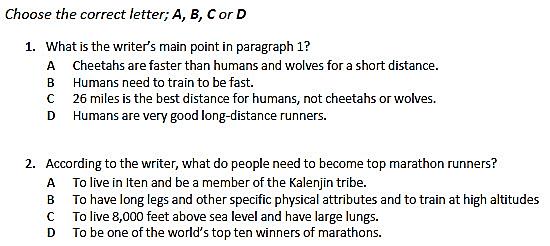 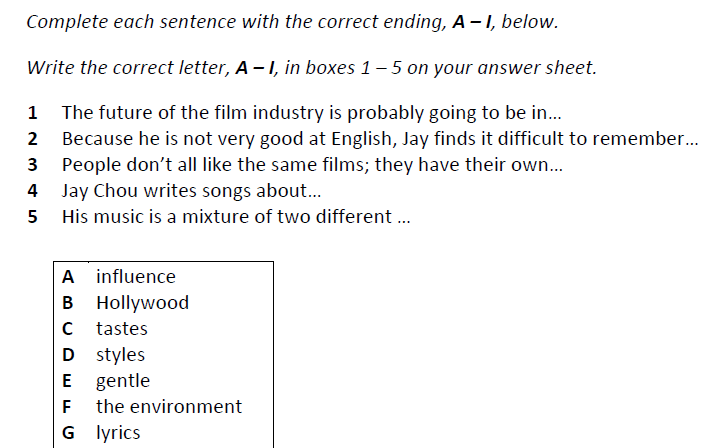 GH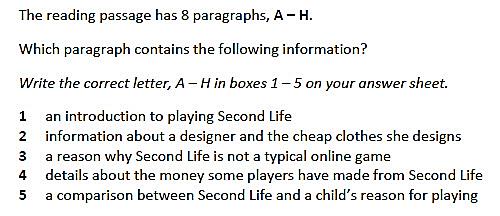 IJ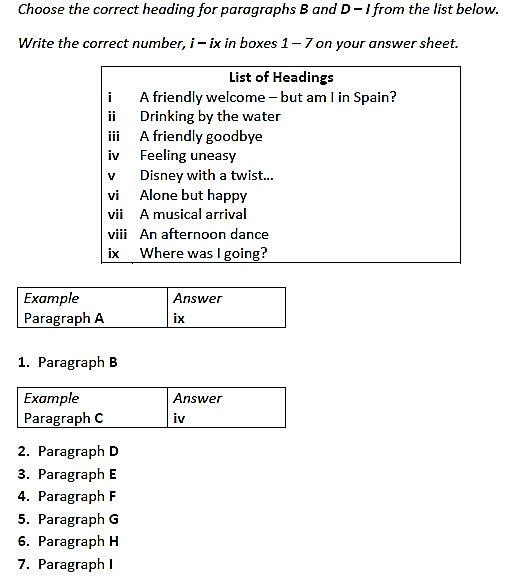 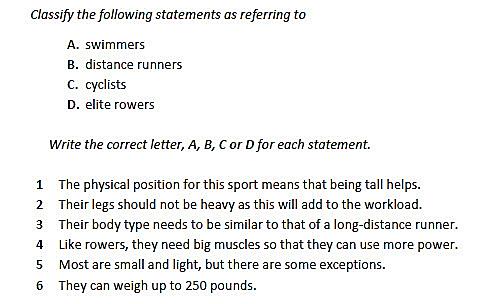 K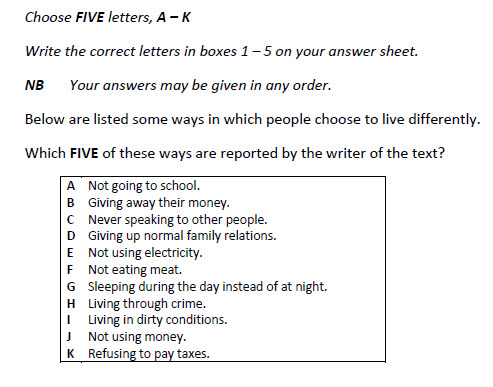 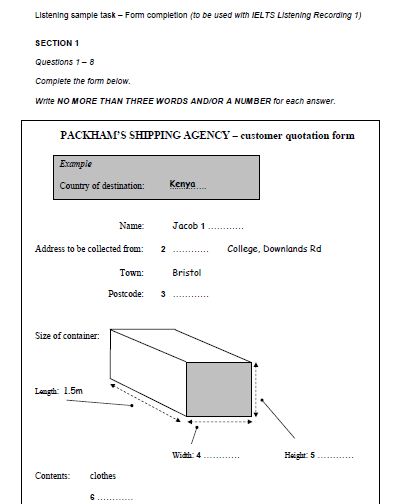 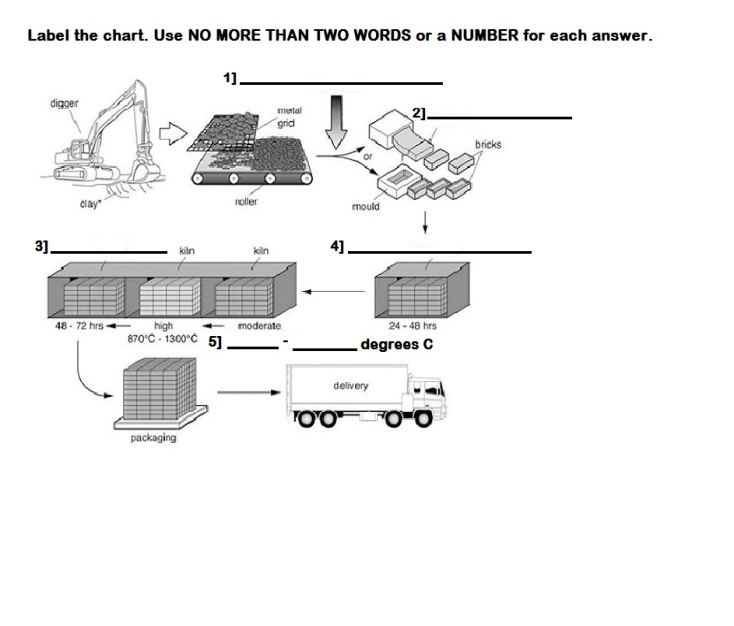 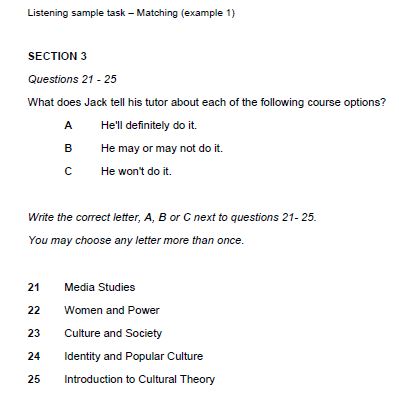 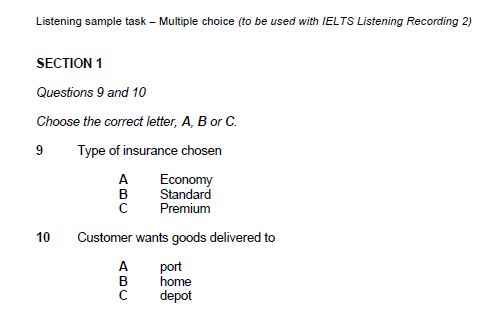 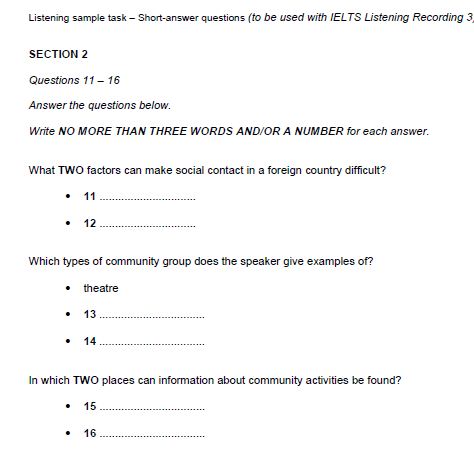 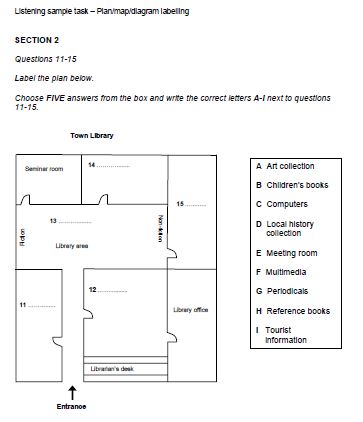 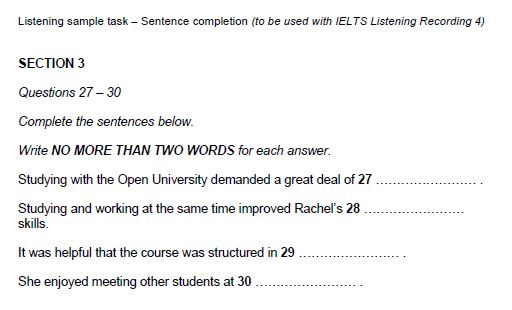 